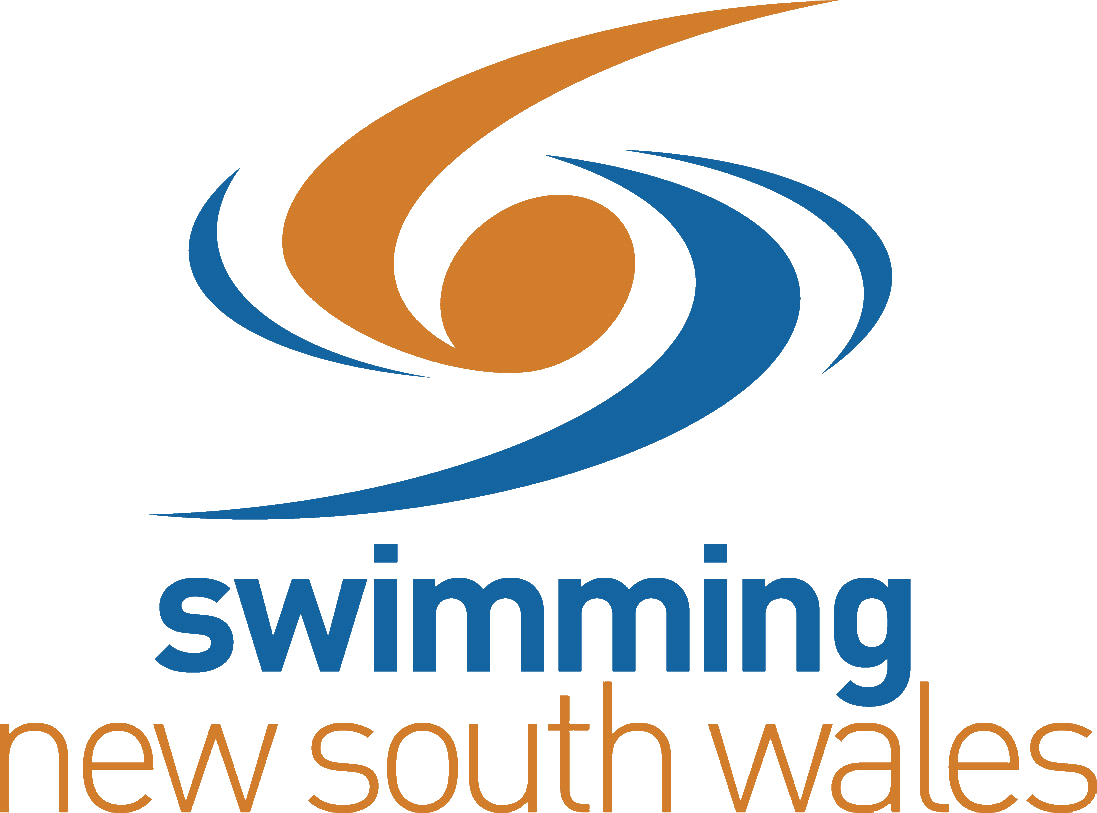 School/Zone Meet Name: 	 __________________________________________________________School Meet Date:		      ______________________________________________________________Venue (Address):		      ______________________________________________________________Name of Qualified		      ______________________________________________________________ 	Referee booked to attend:Name of Qualified		      ______________________________________________________________Starter booked to attend:		      Electronic Timing Equipment to be used at meet		Yes		NoSchool Meet Nominated Contact (Name): ____________________________________________Contact Numbers: 		_________________________    ________________________________Email Address:	_____________________________________________________________I, ____________________, will send the following information to admin@nsw.swimming.org.au within 7 days after the date of the meet*, in order for results to be uploaded to the National Results Database (NRD):Date/s of meetMeet Manager Back Up File and Team Manager Results FileName of Referee who attendedName of StarterMeet code in ClubLANESigned: ___________________________________________________________Please send to: admin@nsw.swimming.org.auFor any queries, please contact Swimming NSW on (02) 9763 5833.*for the avoidance of doubt, this is a period of 168 hours, commencing from 12am on the day following the conclusion of the meet.